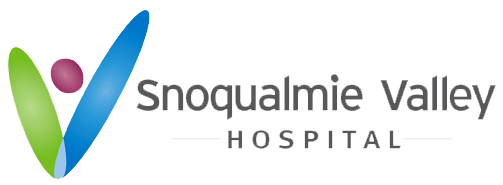 KING COUNTY PUBLIC HOSPITAL DISTRICT NO. 4Board of Commissioners2022 Meeting ScheduleWork Study Sessions 4:30 p.m.Regular Monthly Board Meetings 6:30 p.m.4th Thursday of Each Month
Due to COVID, Board Meetings are held online via Zoom. Please 
contact jamiepa@snoqualmiehospital.org for meeting information.January 27February 24March 24April 28May 26June 23July 28August 25September 22October 27 December 1 December 29The 2023 Public Budget Hearing will be set later in the year for a November date. 